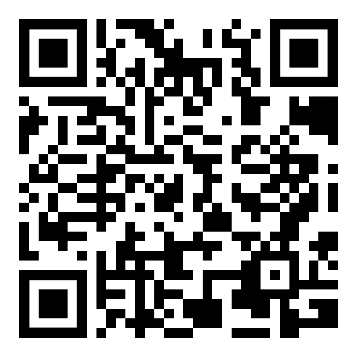 JUGEND TRAINIERT FÜR OLYMPIAKREISFINALE OBERHAVELHandballWK IV weiblichLiebenwalde, den 08.11.2023AnsetzungenRegionalfinale: 24.01.2024 in WittstockBeste Spielerin:    	Helene Müller Kinderschule Oberhavel	Los-Nr.Schule1Grundschule „Am Weinberg“ Liebenwalde3Kinderschule Oberhavel2Grundschule NiederheideSchule123PunkteTorePlatzLiebenwaldeX3:105:328:132Grundschule Niederheide10:3X11:2421:51Kinderschule Oberhavel3:52:11X05:163Nr.SpielMannschaftMannschaftErgebnis11-2GS Liebenwalde:Grundschule Niederheide3:1022-3Grundschule Niederheide:Kinderschule Oberhavel11:231-3GS Liebenwalde:Kinderschule Oberhavel5:3